FLOAT ENTRY FORM 2023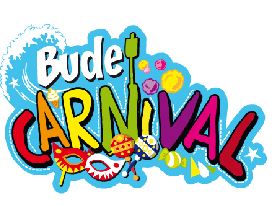 NAME OF ENTRY (if applicable)CONTACT NAME (for on the day)EMAIL ADDRESS:MOBILE No (for on the day)FLOAT CATEGORIES			Class 10: Children’s Tableaux    		 Class 11: Comic Tableaux   				Class 12: Vintage & Classic vehicle		Class 13: Medley Cup   		Class 18: Pub/Bar			   WALKER CATEGORIESClass 6: Juvenile singles & pairs (17yrs and under)   		Class 7: Adult singles & pairs (18yrs and over)			Class 8: Group (mix of juveniles and adults)				Class 9: Performing Groups (Performers following a vehicle)   	  ROYALTY CATEGORIESClass 1:  Fairy Princess 		Class 2: Fairy Princess Group 	Class 3: Prince			     		Class 4:  Queen 				Class 5: Queen Group 		Class 14/15:	Best Royalty Float/Vehicle	Will music be played? 		yes		noWhat mode of transport will you be using? 1.Tractor/Trailer      			2.Lorry/Van     			3.Car     				4.Bus/Coach      			5.On foot with vehicle 		     6. Bicycle				7.Vehicle towing trailer		8. Other (please give details)		By signing you confirm that you have read the Carnival Health & Safety RulesThese are available on our website budecarnival.org.ukSigned………………………………………………. Name…………………………………………………Please return your completed form by 10th August 2023 to.Bude Carnival, 3 Puffin Close, Bude, Cornwall, EX23 8BQOrEmail it to: budecarnival@hotmail.comON THE DAY INSTRUCTIONSCHILDREN’S DAYTIME FANCY DRESSEntries for children, will be accepted on the day prior to judging only. Judging will commence at 3.10 p.m. in the signposted area in The Castle grounds.Cash prizes and sweets to be won. EVENING PROCESSION Rugby Club Car Park open from 15.00 – No entrance for floats after 17.00 and Walkers 17.15Judging Commences at 17.15 for Royalty entries.Judging Commences at 17.30 for Floats and Walker GroupsOnly FLOATS are to enter the Rugby Club Car Park. InsuranceIt is up to you to let your insurance company know that you will be using your vehicle in a Carnival procession.  Most companies will agree to this extension, but if you have any difficulties please contact Courtenay Insurance Services on 01288 353217/355295 or click on the insurance link on our website.Do we have to pay to enter a float?No, entry is free.What if we don’t fit into any of the Class categories?That is exactly what Class 13 (Medley Cup) has been set up for.If you don’t fit anywhere else, then enter yourself in Class 13.Can I enter in Class 18 (best in carnival) or Class 19 (best local float) Only?No. These are additional categories and not for entry into as a class. What time can we set up our float/access the car park?The Car Park at the Rugby Club will be open from 15.00. Please do not ride your floats into/out of the Rugby Club other than for the procession.What time must we be in position at the Rugby Club?All vehicles must be in position by 17.00 at the latest and walkers by 17.15Do we need to display any information?You will need to print off the safety rules from the website, complete the form, and display it in your vehicles windscreenWhat time will the judging commence?Promptly at 17.15 for Royalty Floats and 17.30 for all other entrantsWhat time does the procession leave the Rugby Club?18.30 – please refer to the route map on our websiteCan I park my vehicle in the Rugby Club Car Park?No. Only Floats are permitted into the Rugby Club Car Park. Any vehicles brought into the Car Park will not be able to exit until after the procession has finished and returned to the Rugby Club.Where does the procession finish?All Floats must return to the Rugby Club after the procession to dismount from their Floats and make them safe for transport. You will then be directed out from the Rugby Club by Marshalls.Where can we park vehicles that are not in the procession?At the Rugby Club training pitch. This can be found on the left opposite the turning for the Rugby Club Car Park.Can we use the Bar and Toilets at the Rugby Club?Yes. Both the toilets are Bar will be open.Please attend ready to get onto your Float as toilet space is limited and not designed for changing into costumes etc.Who should I speak to if I have a problem on the day?A committee member who will be in a Yellow polo shirt or a Marshall in a Hi Vis jacket.PRIZES & TROPHIESDAYTIME FETE CHILDRENS FANCY DRESS	**Additional entry forms available online at www.budecarnival.org.uk.DESCRIPTIONDESCRIPTION1ST2ND3RD3RDAFTERNOONAFTERNOONChilds Fancy Dress (Singles)Childs Fancy Dress (Singles)£15£10£5£5Childs Fancy Dress (Pairs)Childs Fancy Dress (Pairs)£20£15£10£10Childs Fancy Dress (Groups)Childs Fancy Dress (Groups)£30£20£10£10EVENING PROCESSION – 1ST PRIZE TROPHY ONLY EVENING PROCESSION – 1ST PRIZE TROPHY ONLY GROUPCATEGORYCATEGORYCATEGORYCATEGORY1 2Best Fairy Queen Best Fairy Queen GroupBest Fairy Queen Best Fairy Queen GroupBest Fairy Queen Best Fairy Queen GroupBest Fairy Queen Best Fairy Queen Group3Best PrinceBest PrinceBest PrinceBest Prince45Best Senior Queen Best Senior GroupBest Senior Queen Best Senior GroupBest Senior Queen Best Senior GroupBest Senior Queen Best Senior Group6Juvenile Masqueraders – Singles or pairs (17yrs & under)                               Juvenile Masqueraders – Singles or pairs (17yrs & under)                               Juvenile Masqueraders – Singles or pairs (17yrs & under)                               Juvenile Masqueraders – Singles or pairs (17yrs & under)                               7Adult Masqueraders – Singles or pairs (18yrs & over)                               Adult Masqueraders – Singles or pairs (18yrs & over)                               Adult Masqueraders – Singles or pairs (18yrs & over)                               Adult Masqueraders – Singles or pairs (18yrs & over)                               8Masqueraders Group – 3 or moreMasqueraders Group – 3 or moreMasqueraders Group – 3 or moreMasqueraders Group – 3 or more9Performing GroupsPerforming GroupsPerforming GroupsPerforming Groups10Children’s TableauxChildren’s TableauxChildren’s TableauxChildren’s Tableaux11Comic TableauxComic TableauxComic TableauxComic Tableaux12VintageVintageVintageVintage13Medley CupMedley CupMedley CupMedley Cup18Pub/BarPub/BarPub/BarPub/Bar14Best Royalty FloatBest Royalty FloatBest Royalty FloatBest Royalty Float15Best Royalty CarBest Royalty CarBest Royalty CarBest Royalty Car16Best in CarnivalBest in CarnivalBest in CarnivalBest in Carnival17Best Local FloatBest Local FloatBest Local FloatBest Local Float